Новые правила организованной перевозки групп детей автобусами установлены на 2021-2026 гг.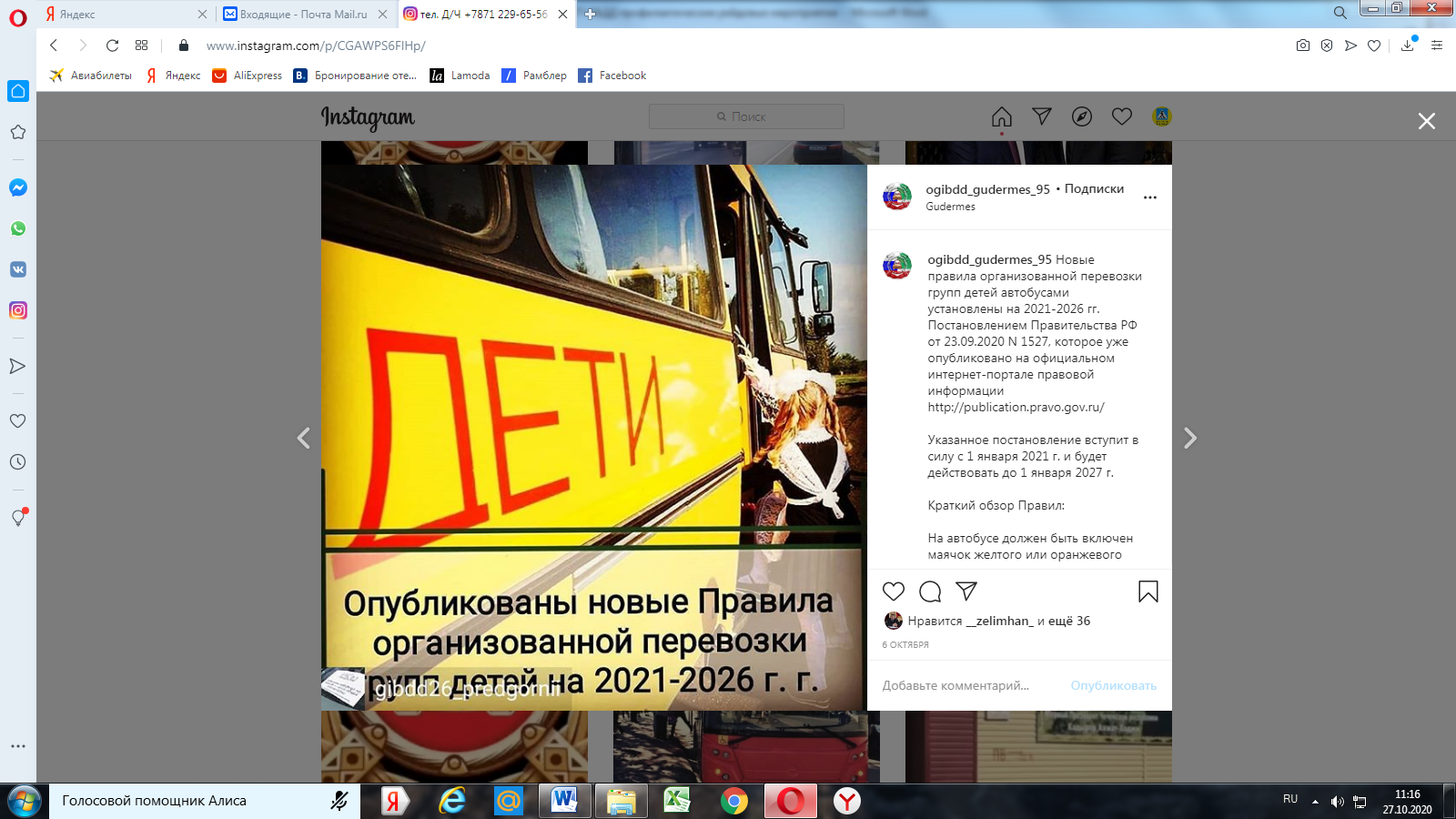 	Новые правила организованной перевозки групп детей автобусами установлены на 2021-2026 гг. Постановлением Правительства РФ от 23.09.2020 N 1527, которое уже опубликовано на официальном интернет-портале правовой информации http://publication.pravo.gov.ru/ 	Указанное постановление вступит в силу с 1 января 2021 г. и будет действовать до 1 января 2027 г.	Краткий обзор Правил:	На автобусе должен быть включен маячок желтого или оранжевого цвета.	Для осуществления организованной перевозки группы детей используется автобус, оборудованный ремнями безопасности вне зависимости от того, какая выполняется перевозка: междугородняя, пригородная или по городу.	Одно из самых проблемных для перевозчиков требование, о недопустимости  использования для перевозки автобусов старше 10 лет, имеющееся в ныне действующих «старых» правилах, и которое должно было начать применяться с 30 июня 2021 г., из новых Правил исключено.	К перевозке могут быть допущены только водители, имеющие стаж работы в качестве водителя транспортного средства категории "D" не менее одного года из последних 2 лет, прошедшие соответствующий предрейсовый инструктаж и не привлекавшиеся в течение одного года до начала перевозки к административной ответственности в виде лишения права управления транспортным средством или административного ареста за административные правонарушения в области дорожного движения.	Если перевозка группы детей осуществляется 1 автобусом или 2 автобусами, то о поездке нужно уведомить районное подразделение ГИБДД по месту отправления, а если 3 и более - подать заявку на сопровождение патрульным автомобилем. 	Уведомление подается организатором перевозки, в том числе фрахтователем или фрахтовщиком не позднее 48 часов до начала перевозки в междугородном сообщении и не позднее 24 часов до начала перевозок в городском и пригородном сообщениях.	Если время следования автобуса при перевозке превышает 4 часа, в состав указанной группы не допускается включение детей возрастом до 7 лет.	Если продолжительность перевозки превышает 12 часов и для ее осуществления используется 3 автобуса и более, то организованная перевозка группы детей без медицинского работника не допускается.